Ст 184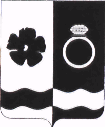 СОВЕТ ПРИВОЛЖСКОГО МУНИЦИПАЛЬНОГО РАЙОНАКОНТРОЛЬНО-СЧЕТНАЯ ПАЛАТА. Приволжск, ул. Революционная дом 63,. Председатель КСП Тел. 8-493-39-4-11-13. sovetpriv@mail.ru                  Исх. №  4  – КС                                           от  28.03.2023  гПредседателю Совета Новского  сельского  поселенияН. В. ПриваловойГлаве Новского сельского поселенияА. А. ЗамураевуУважаемая Наталья Викторовна!Уважаемый Андрей Аркадьевич        Направляем Вам заключение на годовой отчет об исполнении бюджета Новского сельского поселения за 2022 отчетный финансовый год.1. Общие положенияЗаключение на  Отчет об исполнении бюджета Новского сельского поселения Приволжского муниципального района за 2022 год подготовлено Контрольно-счетным палатой Приволжского муниципального района в соответствии с требованиями ст. 157, 264.2 Бюджетного кодекса РФ, Решением  Совета  Новского сельского поселения от 09.10.2018 № 23 «Об утверждении Положения о бюджетном процессе в Новском сельском поселении Приволжского  муниципального района Ивановской области» (в редакции Решения Совета от 09.04.2019 №7), Решением Совета Приволжского муниципального района от  27.05.2015 г № 53 «Об утверждении Положения о контрольно-счетной палате Приволжского муниципального района», Решением Совета Приволжского муниципального района «О передаче контрольно-счетной палате Приволжского муниципального района полномочий контрольно-счетных органов поселений по осуществлению внешнего муниципального финансового контроля на 2023 год», п. 1.6. Плана работы Контрольно-счетного органа Приволжского муниципального района на 2023 год, утвержденного Распоряжением председателя Контрольно-счетного органа Приволжского муниципального района  №12-р от 29.12.2022 г. 2. Соблюдение бюджетного законодательства при организации бюджетного процесса Статьями  264.2 и 264.4  БК РФ  определены основы  составления бюджетной отчётности и проведения внешней проверки отчётов об исполнении бюджетов Российской Федерации.Согласно части 1 статьи 264.4 БК РФ годовой отчет об исполнении бюджета до его рассмотрения в законодательном (представительном) органе подлежит внешней проверке, которая включает внешнюю проверку бюджетной отчетности главных администраторов бюджетных средств и подготовку заключения на годовой отчет об исполнении бюджета.  Согласно второму абзацу части 3 и части 4 указанной статьи БК РФ  администрация Новского сельского поселения представляет отчет об исполнении местного бюджета для подготовки заключения на него не позднее 1 апреля текущего года. Подготовка заключения на годовой отчет об исполнении местного бюджета проводится в срок, не превышающий один месяц. Согласно  Положения о бюджетном процессе в Новском   сельском поселении, годовой отчет об исполнении бюджета Новского сельского поселения направляется в   Совет депутатов Новского сельского поселения. До его рассмотрения депутатами Совета поселения Председатель Совета Новского  сельского поселения направляет исполнение бюджета в КСП Приволжского муниципального района (Соглашение о передаче КСП Приволжского муниципального района КСП Новского  сельского поселения по осуществлению внешнего муниципального финансового контроля от 01.01.2022 г) для внешней проверки, которая включает внешнюю проверку бюджетной отчетности главных администраторов бюджетных средств и подготовку заключения на годовой отчет об исполнении бюджета Новского сельского поселения. Внешняя проверка годового отчета об исполнении бюджета Новского  сельского поселения осуществляется Контрольно-счетной палатой Приволжского муниципального района в порядке, установленном Положением, с соблюдением требований Бюджетного  кодекса Российской Федерации.Контрольно-счетной палатой Приволжского муниципального района готовит заключение на отчет об исполнении бюджета Новского сельского поселения на основании данных внешней проверки годовой бюджетной отчетности главных администраторов бюджетных средств.Заключение на годовой отчет об исполнении бюджета Новского сельского поселения представляется Контрольно-счетной палатой Приволжского муниципального района в Совет Новского сельского поселения с одновременным направлением  в Администрацию Новского сельского поселения.Отчет об исполнении бюджета Новского сельского поселения за 2022 год представлен в составе:  отчета об исполнении бюджета Новского  сельского поселения за 2022 год  по доходам (Приложение №1);Исполнение бюджета Новского сельского поселения по расходам  за 2022 год (Приложение №2);Источники внутреннего финансирования дефицита бюджета Новского сельского  поселения за 2022 год (Приложение №3);Распределение бюджетных ассигнований по целевым статьям (муниципальным программам и непрограммным направлениям деятельности), группам видов расходов классификации расходов бюджетов за 2022 год.Баланс  исполнения бюджета поселения  за отчетный финансовый год;Отчет  о финансовых результатах деятельности;Отчет  о движении денежных средств;Пояснительная  записка.Ответственность за подготовку и представление бюджетной отчетности  несут должностные лица:Глава  Новского  сельского поселения – Замураев Андрей Аркадьевич;      Главный специалист финансового управления администрации Приволжского муниципального района – Кудряшова Марина Анатольевна.                                                       В течение 2022 года в Новском  сельском поселении бюджетный процесс основывался на Положениях Бюджетного кодекса РФ, Положении о бюджетном процессе в Новском  сельском поселении, Уставе Новского сельского поселения, и других нормативных правовых актах. Решением Совета Новского  сельского поселения от 24.12.2021 года  № 41  «Об утверждении бюджета Новского сельского поселения на 2022 год и плановый период 2023 - 2024 годов». Бюджет утвержден до начала очередного финансового года, т.е. в соответствии с требованиями бюджетного законодательства. Основные характеристики утвержденного бюджета соответствуют требованиям ст. 184-1 Бюджетного кодекса РФ.3. Общая характеристика исполнения бюджета за  2022 годБюджет Новского сельского поселения формируется на один календарный  год и плановый период 2023-2024 годы.Основные  характеристики бюджета Новского сельского поселения на 2022  год утвержденного Решением Совета Новского  сельского поселения от  24.12.2021 года  № 41  «Об утверждении бюджета Новского сельского поселения на 2022 год и плановый период 2023 - 2024 годов». 	на 2022 год1) Общий объем доходов бюджета в сумме 8 290 126,75 руб.,2) Общий объем расходов бюджета в сумме 8 290 126,75 руб., 3) Дефицит бюджета в сумме 0,00 руб.	на 2023 год:1) Общий объем доходов бюджета в сумме 5 762 782,00 руб., 2) Общий объем расходов бюджета в сумме 5 762 782,00 руб.,3) Дефицит/профицит бюджета в сумме 0,00 руб. на 2024 год:	на 2024 год:1) Общий объем доходов бюджета в сумме 5 488 082,00 руб., 2) Общий объем расходов бюджета в сумме 5 488 082,00 руб.,3) Дефицит/профицит бюджета в сумме 0,00 руб.Бюджет  по доходам и расходам сбалансирован, что не нарушает п.3 ст.92.1 БК РФ. В течение 2022 года   в утвержденный бюджет изменения вносились 6 раза Внесение изменений в утвержденный бюджет в основном связано с перемещением бюджетных ассигнований по субъектам бюджетного планирования,  в связи с уточнением расходных обязательств бюджета поселения в ходе его исполнения.В результате внесенных изменений и дополнений за 12 месяцев 2022 года в бюджет Новского сельского поселения утверждены плановые показатели -  по доходам в сумме 12 066 189,01 рублей, при плане 12 199 621,04 рублей, или 98,9% плановых назначений;- по расходам в размере 12 173 065,71 рублей, при плане   12 728 392,18 рублей, или 95,6 % плановых назначений; -дефицит в сумме 106 876,70 рублей, при плановом дефиците 528 771,14 рублей.            4. Исполнение доходной части бюджета Новского сельского поселения     Доходы  бюджета Новского сельского поселения исполнены: за 2022 год   по доходам в сумме 12 066 189,01 рублей, при плане 12 199 621,04 рублей, или 98,9% плановых назначений;		Фактические  поступления в 2022 году по сравнению с фактическими поступлениями  в 2021 года увеличилось на + 3 421 394,03  рублей и составило 139,6%. 4.1 Налоговые доходыНалоговые платежи за  2022 год поступили в сумме 562 155,66 рублей,  это  81,0%  планируемых назначений, Отклонение составило -131 482,34 рублей   к уточненному плану. Фактические  поступления в 2022 год уменьшились на -597 941,25 рублей и составило 48,5%. Удельный вес налоговых доходов в доходной части бюджета Новского сельского поселения составит 4,7 %.4.2 Неналоговые доходыНеналоговые платежи за  2022 год поступили в сумме  159 365,66 рублей это 98,8%  планируемых назначений. Отклонение составило -1 949,69 рублей   к уточненному плану на 2022 год. Фактические  поступления в 2022 году по сравнению с фактическими поступлениями  в 2021 года Увеличилось на +55 267,82 рублей и составили 153,0%. Удельный вес налоговых доходов в доходной части бюджета Новского  сельского поселения составит 1,3%4.3 Безвозмездные поступления  	 Безвозмездные поступления от других уровней бюджета поступили в сумме  11 344 667,69 рублей при плане  11 344 667,69  рублей это 100,0%  планируемых назначений. Фактические  поступления в 2022 году по сравнению с фактическими поступлениями  в 2021 года увеличилось на   +3 964 067,46 рублей и составили 153,7%. Удельный вес безвозмездных поступлений в доходной части бюджета Новского  сельского поселения составляет 94,0%     - Дотация из областного бюджета составила  5 715 148,99 рублей или 100% от плановых назначений;   Фактические  поступления в 2022 году по сравнению с фактическими поступлениями  в 2021 года увеличилось на  +435 008,99 рублей и составили 108,2%. Удельный вес безвозмездных поступлений в доходной части бюджета Новского  сельского поселения составляет 47,4%    - Субсидии бюджетам поселений составили 3 741 108,00 рублей  или 100% от плановых назначений.     Фактические  поступления в 2022 году по сравнению с фактическими поступлениями  в 2021 года увеличилось   +3 230 025,27 рублей и составили 732,0%. Удельный вес в доходной части бюджета Новского  сельского поселения составляет 31,0%.- Субвенция бюджетам на осуществление первичного воинского учета составила 101 000,00 рублей или 100% от плановых назначений. Фактические  поступления в 2022 году по сравнению с фактическими поступлениями  в 2021 года увеличилось на   + 8 000,00 рублей и составили 108,6%. Удельный вес в доходной части бюджета Новского  сельского поселения составляет 0,8%      - Иные межбюджетные трансферты, передаваемые бюджетам сельских поселений из бюджетов муниципальных районов на осуществление части полномочий по решению вопросов местного значения в соответствии с заключенными соглашениями  составили 1 787 455,70 руб. это 100,0% от плановых назначений.  Фактические  поступления в 2022 году по сравнению с фактическими поступлениями  в 2021 года увеличились на   +291 078,20 рублей и составили 119,5%. Удельный вес в доходной части бюджета Новского  сельского поселения составляет 14,8%.      		Доходы бюджетов муниципальных районов от возврата прочих остатков субсидий, субвенций и иных межбюджетных трансфертов, имеющих целевое назначение, прошлых лет из бюджетов поселений составила -45,00 рублей или 100% от плановых назначений. 5. Исполнение расходной части бюджетаБюджетные ассигнования по расходам бюджета Новского сельского поселения на 2022 год утверждены Решением Совета Новского сельского поселения  от  24.12.2020 года  № 41  «Об утверждении бюджета Новского сельского поселения на 2022 год и плановый период 2023 - 2024 годов». формируется на три календарных  года.Расходная часть бюджета в течение 12 месяцев 2022 года увеличилась  на + 4 438 265,43 рублей, и составила 12 728 392,18  рублей или 153,5%Национальная оборона  +8 000,00 рублейНациональная безопасность и правоохранительная деятельность +112 410,10 рублей Национальная экономика +246 323,20 рублей,Жилищно-коммунальное хозяйство +751 720,71 рублейКультура, кинематография +2 827 996,84  рублейИсполнение расходов бюджета Новского сельского поселения  осуществлялось на основе сводной бюджетной росписи, сформированного кассового плана, принятых бюджетных обязательств.Согласно  отчету об исполнении бюджета Новского сельского поселения  за  2022  год   расходы исполнены в объеме  12 173 065,71 рублей  по сравнению с фактическими расходами  в 2021  года увеличились на + 3 863 145,56  рублей и составили  146,5 %.Анализ исполнения расходов бюджета Новского сельского поселения по расходамИсполнение по разделам бюджетной классификации в течение  2022 года сложилось следующим образом:По разделу 0100 «Общегосударственные вопросы» бюджетные назначения исполнены в сумме  3 411 514,88 рублей или 115,3 % от уточненного плана бюджета.  Удельный вес расходов по разделу составил 28,0 % от общего  объема расходов.  Фактические  расходы в 2022 году по сравнению с фактическими расходами  в 2021 года уменьшились на   -452 694,71 рублей и составили 115,3%.Расходы по разделу 0200 «Национальная оборона» бюджетные назначения исполнены в сумме  101 000,00 рублей. Удельный вес расходов по разделу составил 0,8% от общего  объема расходов. Фактические  расходы в 2022  году по сравнению с фактическими расходами  в 2021 года увеличились на + 8 000,00  рублей и составили 108,6%.Расходы по разделу 0300 «Национальная безопасность и правоохранительная деятельность» бюджетные назначения исполнены в сумме 170 010,10 рублей или 100% от уточненного плана бюджета. Удельный вес расходов по разделу составил 1,4 % от общего  объема расходов.  Фактические  расходы в 2022 году по сравнению с фактическими расходами  в 2021 года увеличились на  +112 410,10 рублей и составили 295,2%.По разделу 0400 «Национальная экономика» бюджетные назначения исполнены в сумме 1 298 155,70 рублей или 100,0% от уточненного плана бюджета. Удельный вес расходов по разделу составил 10,7 % от общего  объема расходов. Фактические  расходы в 2022 году по сравнению с фактическими расходами  в 2021 года увеличились  на +246 323,20 рублей и составили 123,4 %.По разделу 0500 «Жилищно-коммунальное хозяйство» бюджетные назначения исполнены в сумме 1 309 202,23 рублей 73,5 % от уточненного плана бюджета.  Удельный вес расходов по разделу составил 10,8 % от общего  объема расходов. Фактические  расходы в 2022 году по сравнению с фактическими расходами  в 2021  года увеличились на +751 720,71 рублей и составили 234,8%.По разделу 0800 «Культура, кинематография» бюджетные назначения исполнены в сумме 5 775 182,80 рублей или 99,4% от уточненного плана бюджета. Удельный вес расходов по разделу составил 47,4 % от общего  объема расходов. Фактические  расходы в 2022 году по сравнению с фактическими расходами  в 2021 года увеличились на   +2 827 996,84 рублей и составили 196,0%.Расходы по разделу 1000 «Социальная политика» бюджетные назначения исполнены в сумме 108 000,00  рублей или 100,0% от уточненного плана бюджета.  Удельный вес расходов по разделу составил 0,9% от общего  объема расходов. Фактические  расходы в 2022 году по сравнению с фактическими расходами  в 2021 года уменьшилась на -392 000,00 рублей и составили 21,6%.6. Муниципальный долг. Частью 3 статьи 107 Бюджетного кодекса Российской Федерации установлено, что предельный объем муниципального долга не должен превышать утвержденный общий годовой объем доходов местного бюджета без учета утвержденного объема безвозмездных поступлений и поступлений налоговых доходов по дополнительным нормативам отчислений.Объем муниципального  долга Новского сельского поселения по состоянию на 01.01.2023 года по долговым обязательствам отсутствует.    7. Использование средств резервных фондов.В соответствии со статьей 81 Бюджетного кодекса Российской Федерации, Решением Совета Новского  сельского поселения от  24.12.2021 года  № 41  «Об утверждении бюджета Новского сельского поселения на 2022 год и плановый период 2023 - 2024 годов»  установлен размер резервных фондов Администрации Новского сельского поселения на 2022 год в размере 40 000,00 рублей на предупреждение и ликвидацию чрезвычайных ситуаций и последствий стихийных бедствий, что составляет 0,5 % от общего объема утвержденных расходов бюджета  Новского сельского поселения (8 290 126,75 рублей).Размер резервных фондов не превышает ограничений, установленных частью 3 статьи 81  Бюджетного кодекса РФ.Частью 4 статьи 81 Бюджетного кодекса Российской Федерации установлено, что средства резервных фондов местных администраций направляются на финансовое обеспечение непредвиденных расходов, в том числе на проведение аварийно-восстановительных работ и иных мероприятий, связанных с ликвидацией последствий стихийных бедствий и других чрезвычайных ситуаций.В 2022 году расходов на непредвиденные расходы из резервного фонда поселения не производилось в виду отсутствия потребности в этих расходах.8. Исполнение программной части бюджета.Решением Совета Новского  сельского поселения от  24.12.2021 года  № 41  «Об утверждении бюджета Новского сельского поселения на 2022 год и плановый период 2023 - 2024 годов» установлен общий объем бюджетных ассигнований на реализацию 2 целевых муниципальных программ и непрограммных направлений Новского сельского поселения. Исполнение МП за 2022 год составили: Муниципальные программы исполнены на 01.01.2023 года в сумме 7 698 673,54 рублей, что составляет 63,2 % от общего объема расходов бюджета Новского сельского поселения (12 173 065,71 рублей).Выводы  	1. Бюджет Новского сельского поселения за  2022 год исполнен:-  по доходам в сумме 12 066 189,01 рублей, при плане 12 199 621,04 рублей, или 98,9% плановых назначений;- по расходам в размере 12 173 065,71 рублей, при плане   12 728 392,18 рублей, или 95,6 % плановых назначений; -дефицит в сумме 106 876,70 рублей, при плановом дефиците 528 771,14 рублей.            2. Налоговые платежи за  2022 год поступили в сумме 562 155,66 рублей,  это  81,0%  планируемых назначений, Отклонение составило -131 482,34 рублей   к уточненному плану. Фактические  поступления в 2022 год уменьшились на -597 941,25 рублей и составило 48,5%. Удельный вес налоговых доходов в доходной части бюджета Новского сельского поселения составит 4,7 %.3. Неналоговые платежи за  2022 год поступили в сумме  159 365,66 рублей это 98,8%  планируемых назначений. Отклонение составило -1 949,69 рублей   к уточненному плану на 2022 год. Фактические  поступления в 2022 году по сравнению с фактическими поступлениями  в 2021 года Увеличилось на +55 267,82 рублей и составили 153,0%. Удельный вес налоговых доходов в доходной части бюджета Новского  сельского поселения составит 1,3%	 4. Безвозмездные поступления от других уровней бюджета поступили в сумме  11 344 667,69 рублей при плане  11 344 667,69  рублей это 100,0%  планируемых назначений. Фактические  поступления в 2022 году по сравнению с фактическими поступлениями  в 2021 года увеличилось на   +3 964 067,46 рублей и составили 153,7%. Удельный вес безвозмездных поступлений в доходной части бюджета Новского  сельского поселения составляет 94,0%     - Дотация из областного бюджета составила  5 715 148,99 рублей или 100% от плановых назначений;   Фактические  поступления в 2022 году по сравнению с фактическими поступлениями  в 2021 года увеличилось на  +435 008,99 рублей и составили 108,2%. Удельный вес безвозмездных поступлений в доходной части бюджета Новского  сельского поселения составляет 47,4%    - Субсидии бюджетам поселений составили 3 741 108,00 рублей  или 100% от плановых назначений.     Фактические  поступления в 2022 году по сравнению с фактическими поступлениями  в 2021 года увеличилось   +3 230 025,27 рублей и составили 732,0%. Удельный вес в доходной части бюджета Новского  сельского поселения составляет 31,0%.- Субвенция бюджетам на осуществление первичного воинского учета составила 101 000,00 рублей или 100% от плановых назначений. Фактические  поступления в 2022 году по сравнению с фактическими поступлениями  в 2021 года увеличилось на   + 8 000,00 рублей и составили 108,6%. Удельный вес в доходной части бюджета Новского  сельского поселения составляет 0,8%      - Иные межбюджетные трансферты, передаваемые бюджетам сельских поселений из бюджетов муниципальных районов на осуществление части полномочий по решению вопросов местного значения в соответствии с заключенными соглашениями  составили 1 787 455,70 руб. это 100,0% от плановых назначений.  Фактические  поступления в 2022 году по сравнению с фактическими поступлениями  в 2021 года увеличились на   +291 078,20 рублей и составили 119,5%. Удельный вес в доходной части бюджета Новского  сельского поселения составляет 14,8%.      		Доходы бюджетов муниципальных районов от возврата прочих остатков субсидий, субвенций и иных межбюджетных трансфертов, имеющих целевое назначение, прошлых лет из бюджетов поселений составила -45,00 рублей или 100% от плановых назначений. 5. Бюджетные ассигнования по расходам бюджета Новского сельского поселения на 2022 год утверждены Решением Совета Новского сельского поселения  от  24.12.2020 года  № 41  «Об утверждении бюджета Новского сельского поселения на 2022 год и плановый период 2023 - 2024 годов». формируется на три календарных  года.Расходная часть бюджета в течение 12 месяцев 2022 года увеличилась  на + 4 438 265,43 рублей, и составила 12 728 392,18  рублей или 153,5% от плановых назначений.Национальная оборона  +8 000,00 рублейНациональная безопасность и правоохранительная деятельность +112 410,10 рублей Национальная экономика +246 323,20 рублей,Жилищно-коммунальное хозяйство +751 720,71 рублейКультура, кинематография +2 827 996,84  рублейСогласно  отчету об исполнении бюджета Новского сельского поселения  за  2022  год   расходы исполнены в объеме  12 173 065,71 рублей  по сравнению с фактическими расходами  в 2021  года увеличились на + 3 863 145,56  рублей и составили  146,5 %.Исполнение по разделам бюджетной классификации в течение  2022 года сложилось следующим образом:По разделу 0100 «Общегосударственные вопросы» бюджетные назначения исполнены в сумме  3 411 514,88 рублей или 115,3 % от уточненного плана бюджета.  Удельный вес расходов по разделу составил 28,0 % от общего  объема расходов.  Фактические  расходы в 2022 году по сравнению с фактическими расходами  в 2021 года уменьшились на   -452 694,71 рублей и составили 115,3%.Расходы по разделу 0200 «Национальная оборона» бюджетные назначения исполнены в сумме  101 000,00 рублей. Удельный вес расходов по разделу составил 0,8% от общего  объема расходов. Фактические  расходы в 2022  году по сравнению с фактическими расходами  в 2021 года увеличились на + 8 000,00  рублей и составили 108,6%.Расходы по разделу 0300 «Национальная безопасность и правоохранительная деятельность» бюджетные назначения исполнены в сумме 170 010,10 рублей или 100% от уточненного плана бюджета. Удельный вес расходов по разделу составил 1,4 % от общего  объема расходов.  Фактические  расходы в 2022 году по сравнению с фактическими расходами  в 2021 года увеличились на  +112 410,10 рублей и составили 295,2%.По разделу 0400 «Национальная экономика» бюджетные назначения исполнены в сумме 1 298 155,70 рублей или 100,0% от уточненного плана бюджета. Удельный вес расходов по разделу составил 10,7 % от общего  объема расходов. Фактические  расходы в 2022 году по сравнению с фактическими расходами  в 2021 года увеличились  на +246 323,20 рублей и составили 123,4 %.По разделу 0500 «Жилищно-коммунальное хозяйство» бюджетные назначения исполнены в сумме 1 309 202,23 рублей 73,5 % от уточненного плана бюджета.  Удельный вес расходов по разделу составил 10,8 % от общего  объема расходов. Фактические  расходы в 2022 году по сравнению с фактическими расходами  в 2021  года увеличились на +751 720,71 рублей и составили 234,8%.По разделу 0800 «Культура, кинематография» бюджетные назначения исполнены в сумме 5 775 182,80 рублей или 99,4% от уточненного плана бюджета. Удельный вес расходов по разделу составил 47,4 % от общего  объема расходов. Фактические  расходы в 2022 году по сравнению с фактическими расходами  в 2021 года увеличились на   +2 827 996,84 рублей и составили 196,0%.Расходы по разделу 1000 «Социальная политика» бюджетные назначения исполнены в сумме 108 000,00  рублей или 100,0% от уточненного плана бюджета.  Удельный вес расходов по разделу составил 0,9% от общего  объема расходов. Фактические  расходы в 2022 году по сравнению с фактическими расходами  в 2021 года уменьшилась на -392 000,00 рублей и составили 21,6%.6. Объем муниципального  долга Новского сельского поселения по состоянию на 01.01.2023 года по долговым обязательствам отсутствует.7.  В 2021 году расходов на непредвиденные расходы из резервного фонда поселения не производилось в виду отсутствия потребности в этих расходах.8   Установлен  общий объем бюджетных ассигнований на реализацию 2 целевых муниципальных программ и непрограммных направлений Новского сельского поселения. Муниципальные программы исполнены на 01.01.2023 года в сумме 7 698 673,54 рублей, что составляет 63,2 % от общего объема расходов бюджета Новского сельского поселения (12 173 065,71 рублей).Предложения  Отчет об исполнении бюджета Новского сельского поселения  за 2022 год рассмотреть с учетом настоящего заключения. ПредседательКонтрольно-счетной палатыПриволжского муниципального района:                                 О. Л. Орлова Дата и номер принятия НПА о бюджете Новского сельского поселения и внесение изменений в бюджет 2022-2024 годыОбщий объем доходов бюджета 2022 годОбщий объем расходов 2022 г.в сумме   руб.Дефицит, профицит  бюджетав сумме   руб.+,-24.12.2021 № 418 290 126,758 290 126,750,0004.02.2022 № 111 290 171,7511 818 942,89-528 771,1429.03.2022 № 911 701 979,5512 230 750,69-528 771,1431.05.2022 № 1211 709 877,5512 238 648,69-528 771,14 19.07.2022 № 1811 939 412,3512 468 183,49-528 771,1408.12.2022 № 2512 132 982,0412 661 753,18-528 771,1423.12.2022 № 2912 199 621,0412 728 392,18-528 771,14Наименование доходовИсполнение за 2021 годУточненный план 2022 годаИсполнение за 2022 год% исполнения Факт/план 2022 годОтклонения Факт/план 2022 годОтклонения Факт/ 2021/2022 годУдельный вес исполнение 2022 годНалоговые доходы1 160 096,91693 638,00562 155,6681,0-131 482,34-597 941,254,7Неналоговые доходы104 097,84161 315,35159 365,6698,8-1 949,69+55 267,821,3Безвозмездные поступления7 380 600,2311 344 667,6911 344 667,69100,0-+3 964 067,4694,0Дотации5 280 140,005 715 148,995 715 148,99100,0-+435 008,9947,4Субсидии511 082,733 741 108,003 741 108,00100,0-+3 230 025,2731,0Субвенции93 000,00101 000,00101 000,00100,0-8 000,000,8Иные межбюджетные трансферты1 496 377,501 787 455,701 787 455,70100,0-+291 078,2014,8      Доходы бюджетов муниципальных районов от возврата прочих остатков субсидий, субвенций и иных межбюджетных трансфертов, имеющих целевое назначение, прошлых лет из бюджетов поселений-45,00-45,00100,0--45,00-Итого8 644 794,9812 199 621,0412 066 189,0198,9-133 432,03+3 421 394,03100,0Раздел/подразделНаименованиеисполнение2021 гплан 2022 г.исполнение2022 г.Удельный вес расходов 2022  гОтклонение исполненияфакт  2021/2022 г.рост + снижение сумма          %                                                    Отклонение исполненияфакт  2021/2022 г.рост + снижение сумма          %                                                    Отклонение исполненияПлан/факт  2022 г.рост + снижение-        сумма                       %                                          Отклонение исполненияПлан/факт  2022 г.рост + снижение-        сумма                       %                                          0100Общегосударственные вопросы2 958 820,173 458 842,003 411 514,8828,0-452 694,71115,3-47 327,1298,60200Национальная оборона93 000,00101 000,00101 000,000,8+8 000,00108,6-100,00300Национальная безопасность и правоохранительная деятельность57 600,00170 010,10170 010,101,4+112 410,10295,02-100,00409Национальная экономика1 051 832,501 298 155,701 298 155,7010,7+246 323,20123,4-100,00500Жилищно-коммунальное хозяйство557 481,521 780 847,691 309 202,2310,8+751 720,71234,8+751 720,7173,50800Культура, кинематография2 947 185,965 811 536,695 775 182,8047,4+2 827 996,84196,0+2 827 996,8499,41000Социальнаяполитика500 000,00108 000,00108 000,000,9-392 000,0021,6100,01100Физическая культура и сорт144 000,00-144 000,00--144 000,00-ВСЕГО РАСХОДОВ8 309 920,1512 728 392,1812 173 065,71100,0+3 863 145,56146,53 863 145,5695,6Наименование программыПлан   на 2022 годисполнено за 2022 год% исполнения план/фактМуниципальная программа "Социально-экономическое развитие Новского сельского поселения в 2022-2024 годы"8 278 547,517 728 976,5793,4Муниципальная программа «Проведение мероприятий на территории Новского сельского поселения в рамках празднования Всероссийского дня предпринимательства»1 000,000,00-Непрограммные направления деятельности органов местного самоуправления4 479 147,704 474 392,1799,9ВСЕГО РАСХОДОВ:12 728 392,1812 173 065,7195,6